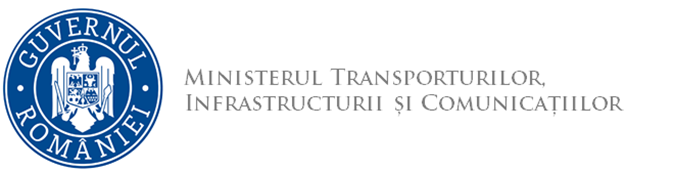 O R D I N  nr. …………....din …………………privind aprobarea tarifelor pentru prestațiile de servicii specifice efectuate de Centrul Român pentru Pregătirea și Perfecționarea Personalului din Transporturi Navale - CERONAVMinistrul transporturilor, infrastructurii și comunicațiilor,Având în vedere referatul Direcției Transport Naval nr. 48641/2277 din 18.12.2019 prin care se propune aprobarea tarifelor pentru prestațiile de servicii specifice efectuate de Centrul Român pentru Pregătirea și Perfecționarea Personalului din Transporturi Navale - CERONAVȚinând cont de prevederile art. 14 alin. (2) din Ordonanța Guvernului nr. 19/1997 privind transporturile, republicată, cu modificările și completările ulterioare, ale art. 11 alin (4) din Ordonanța Guvernului nr. 42/1997 privind transportul maritim și pe căile navigabile interioare, republicată, cu modificările și completările ulterioare și ale art. 10 alin.(1) lit. a) și b) din Hotărârea Guvernului nr. 449/2003 privind organizarea și funcționarea Centrului Român pentru Pregătirea și Perfecționarea Personalului din Transporturi Navale – CERONAV, cu modificările ulterioare,Luând în considerare prevederile art. 5 alin. (1) din Ordonanța de urgență a Guvernului nr. 68/2019 privind stabilirea unor măsuri la nivelul administrației publice centrale și pentru modificarea și completarea unor acte normative, În temeiul prevederilor art. 57 alin. (1) și alin. (3) din Ordonanța de urgență a Guvernului nr. 57/2019 privind Codul administrativ, cu completările ulterioareEmite prezentulORDIN:Art. 1 –Se aprobă tarifele pentru prestațiile de servicii specifice efectuate de Centrul Român pentru Pregătirea și Perfecționarea Personalului din Transporturi Navale – CERONAV prevăzute în anexa care face parte integrantă din prezentul ordin.Art. 2 – Tarifele prevăzute la art. 1 se stabilesc în lei și se actualizează în funcție de indicele prețurilor de consum, publicat de Institutul Național de Statistică.Art. 3 – În cazul în care salariații Centrului Român pentru Pregătirea şi Perfecționarea Personalului din Transporturi Navale – CERONAV, la solicitarea beneficiarilor, prestează servicii în afara localității în care își desfășoară activitatea, în țară sau în străinătate, beneficiarii suportă, pe lângă tarifele aferente prestațiilor solicitate, și cheltuielile de transport, asigurare medicală, diurnă și cazare.Art. 4 - În cazul în care un beneficiar solicită efectuarea unei prestaţii, iar la sosirea salariatului Centrului Român pentru Pregătirea şi Perfecționarea Personalului din Transporturi Navale – CERONAV respectivul beneficiar renunţă la efectuarea prestaţiei solicitate, acesta este obligat atât la plata contravalorii prestaţiei, cât şi la plata cheltuielilor de transport, diurnă şi cazare, cu excepţia cazurilor de forţă majoră, când contravaloarea prestaţiei nu se plăteşte.Art. 5 – Centrul Român pentru Pregătirea şi Perfecționarea Personalului din Transporturi Navale - CERONAV va duce la îndeplinire prevederile prezentului ordin.Art. 6 - Prezentul ordin se publică în Monitorul Oficial al României.Art. 7 – La data intrării în vigoare a prezentului ordin, se abrogă Ordinul ministrului transporturilor nr. 1151/2006 privind aprobarea tarifelor pentru prestațiile de servicii specifice efectuate de Centrul Român pentru Pregătirea şi Perfecționarea Personalului din Transporturi Navale – CERONAV, publicat în Monitorul Oficial al României , Partea I, nr. 600 din 11 iulie 2006, cu modificările și completările ulterioare.MINISTRUL TRANSPORTURILOR, INFRASTRUCTURII ŞI COMUNICAŢIILORLUCIAN NICOLAE BODEPROPUNEM SEMNAREASECRETAR GENERALŞtefania Gabriella FERENCZSECRETAR GENERALŞtefania Gabriella FERENCZSECRETAR GENERALŞtefania Gabriella FERENCZSECRETAR GENERALŞtefania Gabriella FERENCZSECRETAR GENERALŞtefania Gabriella FERENCZNUME PRENUMEFUNCȚIA PUBLICĂSEMNĂTURADATANR. ÎNREGISTRAREDirecția AvizareDirecția AvizareDirecția AvizareDirecția AvizareDirecția AvizareDaniela DEUȘANDirector Direcția EconomicăDirecția EconomicăDirecția EconomicăDirecția EconomicăDirecția EconomicăPetre NEACȘADirectorDirecția Transport NavalDirecția Transport NavalDirecția Transport NavalDirecția Transport NavalDirecția Transport NavalGabriela MURGEANUDirector